APPLICATION FORM FOR ISSUE OR RENEWAL OF STUDENT PILOT LICENCE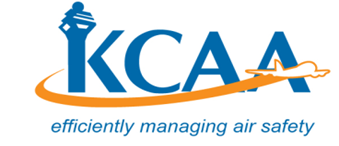 FORM FORM-M-PEL 001August, 2019Application Type (Please tick the appropriate box)I am applying for; Student Pilot Licence     ☐ Initial                                                             ☐ Renewal                              Licence No:                 Applicant’s details:Applicant’s details:Applicant’s details:Applicant’s details:Name (as it appears on ID/Passport):Name (as it appears on ID/Passport):Name (as it appears on ID/Passport):Name (as it appears on ID/Passport):Date of Birth:                                                           Date of Birth:                                                           Age (Min.16):Age (Min.16):Gender:            ☐ Male             ☐ Female                       Gender:            ☐ Male             ☐ Female                       Postal Address:Postal Address:Email address:Email address:Email address:Email address:ID/Passport No:ID/Passport No:Nationality:Nationality:Licence held:Licence held:Phone Number:Phone Number:Medical Certificate Details:Medical Certificate Details:Medical Certificate Details:Medical Certificate Details:Class of Medical:Date of Medical:Expiry date:Name of AME:Attachments: Tick only if you have attached;Attachments: Tick only if you have attached;Attachments: Tick only if you have attached;Attachments: Tick only if you have attached;☐ For Initial Issue:☐ For Initial Issue:☐  For Renewal:☐  For Renewal:☐ A copy of Medical certificate         ☐ A copy of Medical certificate         ☐   A copy of Medical certificate         ☐   A copy of Medical certificate         ☐ Two Passport size photos (3cm*2.5cm)            ☐ Two Passport size photos (3cm*2.5cm)            ☐   Original Student Pilots Licence☐   Original Student Pilots Licence☐ A copy of ID/Passport                 ☐ A copy of ID/Passport                 Declaration: Declaration: Declaration: Declaration: I declare to the best of my knowledge and belief, that the information given in this application and attachments are complete and correct.I declare to the best of my knowledge and belief, that the information given in this application and attachments are complete and correct.I declare to the best of my knowledge and belief, that the information given in this application and attachments are complete and correct.I declare to the best of my knowledge and belief, that the information given in this application and attachments are complete and correct.Signature:                                                                Date:Signature:                                                                Date:Signature:                                                                Date:Signature:                                                                Date:For Official Use Only:For Official Use Only:For Official Use Only:For Official Use Only:Fees:                                                                    Receipt No.:Fees:                                                                    Receipt No.:Fees:                                                                    Receipt No.:Fees:                                                                    Receipt No.:Date:                                                                    ☐  HQ                    ☐  WAP                        ☐  MSA      Date:                                                                    ☐  HQ                    ☐  WAP                        ☐  MSA      Date:                                                                    ☐  HQ                    ☐  WAP                        ☐  MSA      Date:                                                                    ☐  HQ                    ☐  WAP                        ☐  MSA      PEL Inspector’s Name:                                       Signature:PEL Inspector’s Name:                                       Signature:PEL Inspector’s Name:                                       Signature:PEL Inspector’s Name:                                       Signature: